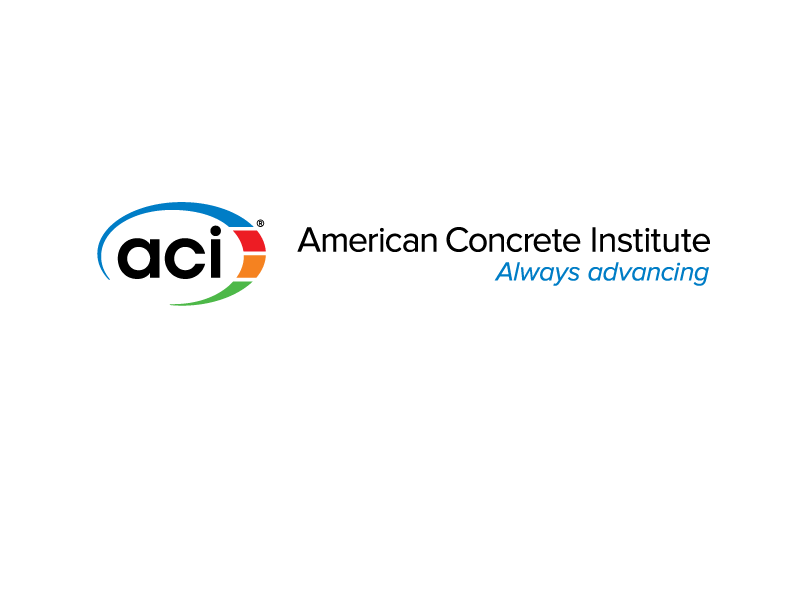 ACI CONCRETE SUSTAINABILITY AWARD	Date						Name of Candidate 																	Surname			First				InitialNOMINEE’S BIOGRAPHICAL AND CAREER INFORMATION*Education Employment	Business AddressProfessional Society Affiliations & Major Activities *Attach resumé, if availableNAME OF CANDIDATE												ACI Activity (if relevant)Honors ReceivedMajor Accomplishments & Breadth of Influence (with a focus on demonstration or improvement in concrete’s sustainable attributes through research, design, education, or construction; and/or the use of concrete in innovative ways to contribute to a more sustainable built environment.)NAME OF CANDIDATE												Brief Citation: Please provide a brief statement on why this candidate should be nominated. This statement (A MAXIMUM OF 3 SENTENCES) will be the basis for the citation submitted to the ACI Board of Direction and should be suitable for publication in ACI’s awards program booklet.  	THIS CITATION IS MANDATORY TO COMPLETE THE NOMINATIONSAMPLES OF PAST CITATIONS“for recognition of the many contributions he has made to the concrete industry in general, to the use of structural concrete in high-rise buildings, and in making important advances in the use of concrete buildings located in areas of high seismicity”“for the association’s 70-year commitment to innovative design of concrete structures, and for contributions to ACI committees related to concrete design and construction”“for her innovative and motivational teaching of concrete materials and the design and construction of concrete structures to students and engineers”“for his many contributions to the knowledge-base for cement and concrete technology, and the effective transfer of this knowledge to others through professional papers, presentations, and standards development activities”Revised 6/2018; 7/2019